MATHEMATICSPAGEMAKER10LEVEL-IQ1. . is(a) (b) (c) (d) noneL1Difficulty1Qtag MathematicsQcreator Pagemaker10Q2. n is positive integer, then which of the following relation is false.(a) (b) (c) (d)  1L1Difficulty1Qtag MathematicsQcreator Pagemaker10Q3. If (1 – i)n = 2n then, n is(a) 1(b) 0 (c) –1(d) noneL1Difficulty1Qtag MathematicsQcreator Pagemaker10Q4. The imaginary part of ii is (a) 0(b) 1(c) 2(d) –1L1Difficulty1Qtag MathematicsQcreator Pagemaker10Q5. If Z1 and Z2 be two complex No., then Re(Z1 Z2) is(a) ReZ1.ReZ2(b) Re(Z1).ImZ2 (c) imZ1.ReZ2(d) noneL1Difficulty1Qtag MathematicsQcreator Pagemaker10Q6. If z  0 is a complex No., then(a) Re(Z) = 0 = im(Z2) = 0(b) Re(Z2) = 0 imZ2 = 0(c) ReZ = 0  ReZ2 = 0(d) noneL1Difficulty1Qtag MathematicsQcreator Pagemaker10Q7. If (a + bi) (c + id) (e + if) = A + iB(a) A2 + B2(b) A2 – B2(c) A2(d) B2L1Difficulty1Qtag MathematicsQcreator Pagemaker10Q8. Conjugate of complex No.  is(a) (b) (c) (d) L1Difficulty1Qtag MathematicsQcreator Pagemaker10Q9. , where a isreal is(a) (b) |(c) (d) noneL1Difficulty1Qtag MathematicsQcreator Pagemaker10Q10.  is if z = x + iy(a) (b) (c) (d) L1Difficulty1Qtag MathematicsQcreator Pagemaker10SolutionsS1. Ans. (b)Sol..  = S2. Ans. (b)Sol.dS3. Ans. (d)Sol.(1 – i)n = 2n|1 – i|n = |2n| = 2n = 2n = nonly at n = 0S4. Ans. (b)Sol.|i|i 1S5. Ans. (a)Sol.Z1 Z2 = (x1 + iy1) (x2 + iy2)= x1x2 – y1y2 + ix1y2 + ix2yS6. Ans. (a)Sol.Z2 = x2 – y2 + 2ixyReZ = 0  x = 0 thereforeImZ2 = 2xy = 0S7. Ans. (a)Sol. = (a2 + b2) (c2 + d2) (e2 + f2) = A2 + B2S8. Ans. (b)Sol. = S9. Ans. (c)Sol.(z + a) ( + a)( + a) (z + a)S10. Ans. (a)Sol.LEVEL-IIQ1.  the maximum value of  is(a) (b)  (c) (d) L3Difficulty3Qtag MathematicsQcreator Pagemaker10Q2. Let z be a complex No. (Not lying on x-axis of maximum modulus such that (a) Im(z) = 0(b) Rez = 0 (c) ampz = (d) noneL3Difficulty3Qtag MathematicsQcreator Pagemaker10Q3. If z1, z2 are two complex No. then is(a) (b)  (c) (d) L3Difficulty3Qtag MathematicsQcreator Pagemaker10Q4. A real value of x will satisfy the equation  =  if(a) (b)  (c) (d) L3Difficulty3Qtag MathematicsQcreator Pagemaker10Q5. Which one is false(a) (b) (c)  = (d) argz = argL3Difficulty3Qtag MathematicsQcreator Pagemaker10Q6. If arg(z) = , then arg is(a) (b)  (c) (d) L3Difficulty3Qtag MathematicsQcreator Pagemaker10Q7. The amplitude of the complex No. z = Sin  + i(1 – Cos )(a) 2Sin (b)  (c) (d) noneL3Difficulty3Qtag MathematicsQcreator Pagemaker10Q8. If  = Cos + i Sin, then in ABC value of  is(a) –i(b) 1 (c) –1(d) noneL3Difficulty3Qtag MathematicsQcreator Pagemaker10Q9. If y = Cos + i Sin, then  is(a) 2 Cos(b) 2Sin(c) 2Cosec(d) 2tanL3Difficulty3Qtag MathematicsQcreator Pagemaker10Q10. The imaginary part of tan–1(a) 0(b)  (c) log2(d) log4L3Difficulty3Qtag MathematicsQcreator Pagemaker10SolutionsS1. Ans. (b)Sol.=2S2. Ans. (b)Sol.(CosSince  is maximumtherefore  = 0Differentiate w.r.t. 2r      0Re Z = 0S3. Ans. (d)Sol.Let z1 = 1 + 0iand z2 = 0 + iS4. Ans. (c)Sol. taking modules and squaring on both side S5. Ans. (d)Sol.argz = ten–1 , arg = ten–1 argz  argS6. Ans. (b)Sol.z = a + ib = ten–1 = a – ib = tan–1 = tan–1 = S7. Ans. (b)Sol.z = Sin  + i(1 – Cos )z = 2Sin .Cos + i2Sin2 z = 2Sin  S8. Ans. (c)Sol.e+i (A + B + C)–1S9. Ans. (a)Sol.y =   = y +  = 2 CosS10. Ans.Sol.i tan  =  log = log2LEVEL-IIIQ1. If  then the points represent the complex No. –1 + 5z will be(a) circle(b) straight line (c) parabola(d) noneL5Difficulty5Qtag MathematicsQcreator Pagemaker10Q2. A rectangle is constructed in the complex plane with its sides parallel to the axes and its centre is situated at the origin. If one of the vertices of he rectangle is a + ib then the area of the rectangle is(a) ab(b) 2ab(c) 3ab(d) 4abL5Difficulty5Qtag MathematicsQcreator Pagemaker10Q3. If  represented a circle, then its radius is(a) 1(b)  (c) (d) L5Difficulty5Qtag MathematicsQcreator Pagemaker10Q4. If z2 + z + 1 = 0 where z is a complex No. then the value of  ................... (a) 18(b) 54 (c) 6(d) 12L5Difficulty5Qtag MathematicsQcreator Pagemaker10Q5.  is equal to(a) Cos – i Sin(b) Cos 9 – i Sin 9(c) Sin – i Cos(d) Sin 9 – i Cos 9L5Difficulty5Qtag MathematicsQcreator Pagemaker10Q6. Let z = Cos then the value of (z2m–1) at  is(a) (b) (c) (d) L5Difficulty5Qtag MathematicsQcreator Pagemaker10Q7. If  and , then all the values of  lie on.(a) a line not passing throughout origin(b) (c) the x – axis(d) y – axisL5Difficulty5Qtag MathematicsQcreator Pagemaker10Q8. If  = , where  and  satisfies the condition that  is purely real, then the let of values of z is(a) =1}(b)  (c) (d) L5Difficulty5Qtag MathematicsQcreator Pagemaker10Q9. Let z be a complex No. such that the imaginary part of z is non-zero and a a = z2 + z + 1 is real then a cannot take the value(a) –1(b)  (c) (d) L5Difficulty5Qtag MathematicsQcreator Pagemaker10Q10. If  and  =  the Re () is(a) 0(b)  (c) (d) L5Difficulty5Qtag MathematicsQcreator Pagemaker10SolutionsS1. Ans. (a)Sol.Let  = –1 + 5zthe  + 1 = 5z| lies on a circle.S2. Ans. (d)Sol.Area of required = 4 × area of OABC= 4 × a × b = 4ab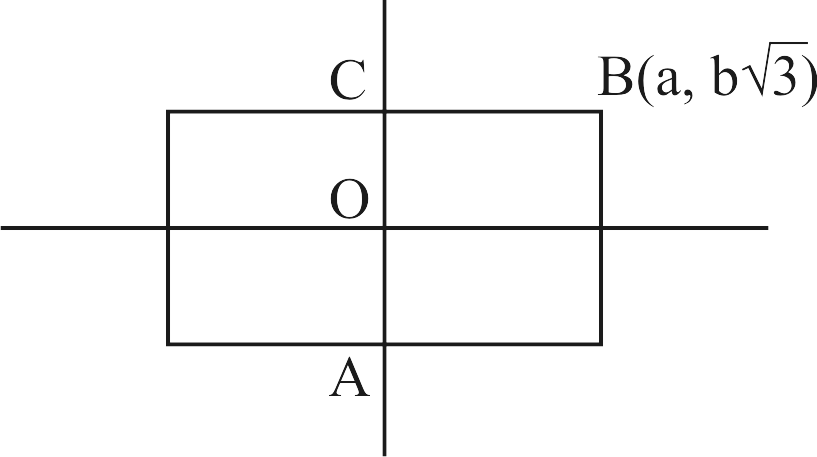 S3. Ans. (d)Sol.z = x + iyx2 + y2 – x +  = 0radius = S4. Ans. (d)Sol.z2 + z + 1 = 0z = w.................... 1 + 1 + 4 + 1 + 1 + 4 = 12S5. Ans. (d)Sol.= = = = S6. Ans. (d)Sol.x = Sin + Sin3 + ................ +Sin292Sin x = 1 – Cos2 + Cos2 – Cos4 + ................ Cos28 – Cos30x = S7. Ans. (d)Sol.E =  =  =  which is imaginary.S8. Ans. (d)Sol.(z – 1) ( = 0  z = 1S9. Ans. (d)Sol.z2 + z + 1 – a = 0clearly this equation do not have real roots if D < 01 – 4 (1 – a) < 04a < 3a < S10. Ans. (a)Sol.arg  = ±  is purely imaginaryRe () = 0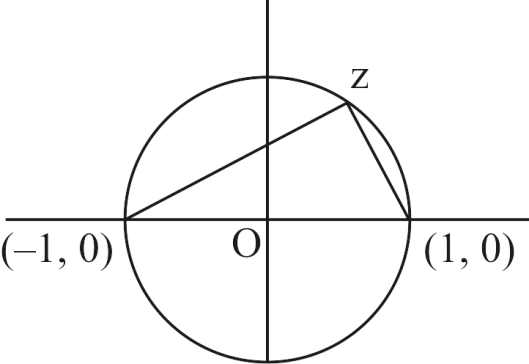 